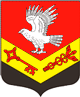 Муниципальное образование«ЗАНЕВСКОЕ ГОРОДСКОЕ ПОСЕЛЕНИЕ»Всеволожского муниципального района Ленинградской областиАДМИНИСТРАЦИЯПОСТАНОВЛЕНИЕ13.07.2022 г.	№ 447д. ЗаневкаОб исключении из реестра и состава казны МО «Заневское городское поселение» имущества В соответствии с Федеральным законом от 06.10.2003 № 131-ФЗ «Об общих принципах организации местного самоуправления в Российской Федерации», решением совета депутатов МО «Заневское городское поселение» от 24.05.2018 № 24 «Об утверждении Положения о порядке управления и распоряжения муниципальным имуществом МО «Заневское городское поселение», решением совета депутатов МО «Заневское городское поселение» Всеволожского муниципального района Ленинградской области от 21.06.2018 № 31 «Об утверждении Положения о казне МО «Заневское городское поселение»», на основании регистрации права собственности Гронского Евгения Анатольевича от 10.06.2022 №47:07:1039001:3830-47/055/2022-3 и прекращения права собственности МО «Заневское городское поселение», администрация муниципального образования «Заневское городское поселение» Всеволожского муниципального района Ленинградской области ПОСТАНОВЛЯЕТ:1. Исключить из реестра и состава казны муниципального имущества МО «Заневское городское поселение» имущество, согласно приложению.2. Начальнику сектора управления муниципальным имуществом, учета и распределения муниципального жилищного фонда администрации Сердцелюбовой Т.В. внести изменения в реестр муниципального имущества и предоставить сведения по имуществу начальнику финансово-экономического сектора – централизованной бухгалтерии - главному бухгалтеру администрации Скидкину А.В. 3. Начальнику финансово-экономического сектора – централизованной бухгалтерии - главному бухгалтеру  администрации Скидкину А.В.   провести необходимые действия по бухгалтерскому учету нефинансовых активов имущества казны, указанного в пункте 1 настоящего постановления и включить их в годовой отчетный план 2022 года.4. Настоящее постановление вступает в силу после его подписания. 5. Настоящее постановление подлежит официальному опубликованию в газете «Заневский вестник» и размещению на официальном сайте муниципального образования http://www.zanevkaorg.ru.6. Контроль за исполнением настоящего постановления возложить на заместителя главы администрации Гречица В.В.Глава администрации                                                                   А.В. ГердийПриложениек постановлению администрацииМО «Заневское городское поселение»от__________________  № _____Имущество, подлежащее исключению из реестра и состава казны муниципального имущества муниципального образования «Заневское городское поселение»Всеволожского муниципального районаЛенинградской области№п/пНаименование, адрес имуществаКадастровый номерПлощадь (кв.м.)Стоимость(руб.)1Жилое помещениеЛенинградская область, р-н. Всеволожский, гп. Янино-1, ул. Новая, д. 14А, корп. 1, кв. 4247:07:1039001:383067,34154000,00Итого:                                                                                                                             4154000,00Итого:                                                                                                                             4154000,00Итого:                                                                                                                             4154000,00Итого:                                                                                                                             4154000,00Итого:                                                                                                                             4154000,00